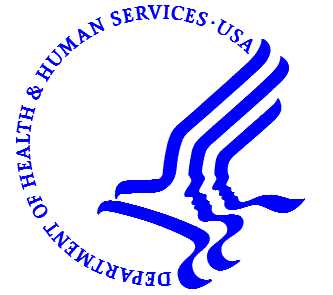 	    	U.S.  DEPARTMENT OF HEALTH & HUMAN SERVICES		        OFFICE OF THE SECRETARY		REGION IV	                       Alabama ●Florida ●Georgia ●Kentucky ●Mississippi● North Carolina ●South Carolina ●Tennessee           				61 Forsyth Street, Suite 5B95, Atlanta, GA 30303		404-562-7889 (Phone) 404-562-7899 (Fax)FOR IMMEDIATE RELEASE                                  Contact:  HHS Regional OfficeMonday, April 30, 2012                                                     (404) 562-7910 or                                                                                                       (404) 574-0522                  MEDIA ADVISORYHHS Official to make Major Affordable Care Act Announcement in CharlotteAlexia Kelley to tour and visit C.W. Williams Community Health Center Alexia Kelley, Director of the Center for Faith-Based and                   Neighborhood Partnerships at HHS,  will visit the C.W. William Community Health Center in Charlotte  to make a major announcement about how the health reform law, the Affordable Care Act, expands the footprint of community health centers.  For more than 40 years, community health centers have delivered comprehensive, high-quality preventive and primary care to patients where they live, and the Affordable Care Act makes a major investment in expanding their ability to serve patients.   Kelley will tour the C. W. Williams CHC to see how patient care is delivered, and  will make the announcement following the tour.  WHO:                Alexia Kelley, Director of the Center for Faith-Based and Neighborhood Partnerships (The Partnership Center) at the U.S. Department of Health & Human Services (HHS)WHEN:             11 a.m.,   Thursday, May 3, 2012  WHERE:          C.W. Williams Community Health Center, Inc., 		333 Wilkinson Blvd., Charlotte, NC, 28208-5631CONTACT:   Deric Gilliard, deric.gilliard@hhs.gov, (404) 562-7910 (office) or                          (404) 574-0522 (cell) Event is open to credentialed members of the media only# # #  